RETROALIMENTACIÓN GUIA Nº16 EDUCACIÓN FÍSICA Y SALUDI º MEDIONombre_______________________________________ Curso: _______ Fecha: _________Ejercitación:¿Qué es la Actividad física?La actividad física es cualquier movimiento corporal producido por los músculos esqueléticos que exija gasto de energía.Escribe 3 ejemplos de Actividad física:Saltar la cuerda.Caminar hacia el negocio.Barrer.¿Qué es el ejercicio físico?El ejercicio físico es una variedad de actividad física planificada, estructurada, repetitiva y realizada con un objetivo relacionado con la mejora o el mantenimiento de uno o más componentes de la aptitud física.¿Cuáles son los componentes de la aptitud física?Los componentes de la aptitud física son: fuerza, velocidad, resistencia y flexibilidad.¿Cuáles son las 3 recomendaciones de actividad física para niños y jóvenes?Invertir como mínimo 60 minutos diarios en actividades físicas de intensidad moderada a vigorosa.Considerar un tiempo superior a 60 minutos diarios para reportar un beneficio mayor para la salud.Diariamente debería ser, en su mayor parte, aeróbica y convendría incorporar, como mínimo tres veces por semana, actividades vigorosas que refuercen, los músculos y huesos.¿Cuáles son los 3 aspectos que se deben considerar para incluir a todos en la Actividad física?Estar sanos o contar con la autorización médica.Considerar el grado de inactividad física, comenzando en forma progresiva teniendo en cuenta tiempo, frecuencia y duración.Moverse, aunque inferior al tiempo recomendado es mejor que no hacer nada.¿Cuáles son los 4 beneficios de la Actividad física?Desarrollar un aparato locomotor sano.Desarrollar un sistema cardiovascular sano.Aprender a controlar el sistema neuromuscular.Mantener un peso corporal saludable.Considerando los otros beneficios de la Actividad física:Control de la ansiedad y la depresión.Da la oportunidad de expresarse y fomentar la autoconfianza, la interacción social y la integración. Adoptar con mayor facilidad otros comportamientos saludables, como evitar el consumo de tabaco, alcohol y drogas, y tienen mejor rendimiento escolar.Elabora un afiche de promueva la práctica diaria de Actividad física en niños y jóvenes, eligiendo 1 de los beneficios.Acá debes elegir uno de los 3 beneficios y crear un afiche, en este caso se eligió el que corresponde al control de la ansiedad y la depresión.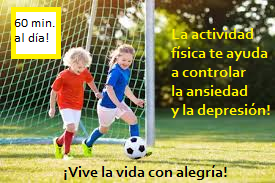 ¿Por qué se dice que en una clase de bale puede haber principiantes y avanzados?Se dice que en una clase de baile puede haber principiantes y avanzados porque el nivel de exigencia depende de cada persona según su adaptación.Escribe 5 beneficios del baile como deporte.Estos son los 7 beneficios que se nombran en la cápsula, pero tú solo debías escribir 5 de ellos.Aumento de la fuerza muscular.Aumenta la capacidad de resistencia.Fortalece los huesos.Aumenta la flexibilidad.Quemar calorías.Beneficia la salud mental y bienestar emocional.El baile también ayuda a mantener el cerebro en forma.